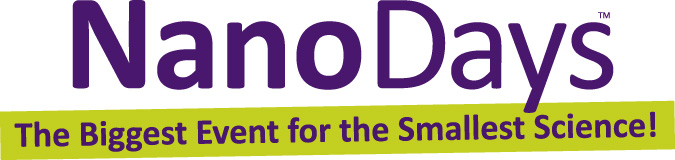 Ver en 3DLas imágenes tridimensionales (3D) están formadas por dos fotos de la misma escena tomadas desde ángulos ligeramente distintos. Las imágenes 3D de esta actividad fueron hechas coloreando una de las vistas en azul y la otra en rojo, e imprimiendo después ambas imágenes una sobre la otra. Cuando te pones los anteojos rojo/azul 3D, los filtros de color restringen tu visión. Un ojo ve solamente la foto roja y el otro ojo ve solamente la foto azul. Tu cerebro combina estas dos imágenes en una sola imagen con profundidad.Ponte los anteojos 3D y mira las imágenes de abajo. Trata de cerrar un ojo y luego el otro. ¿Qué imagen desaparece cuando ves a través del lente rojo? ¿Y cuál cuando ves a través del lente azul?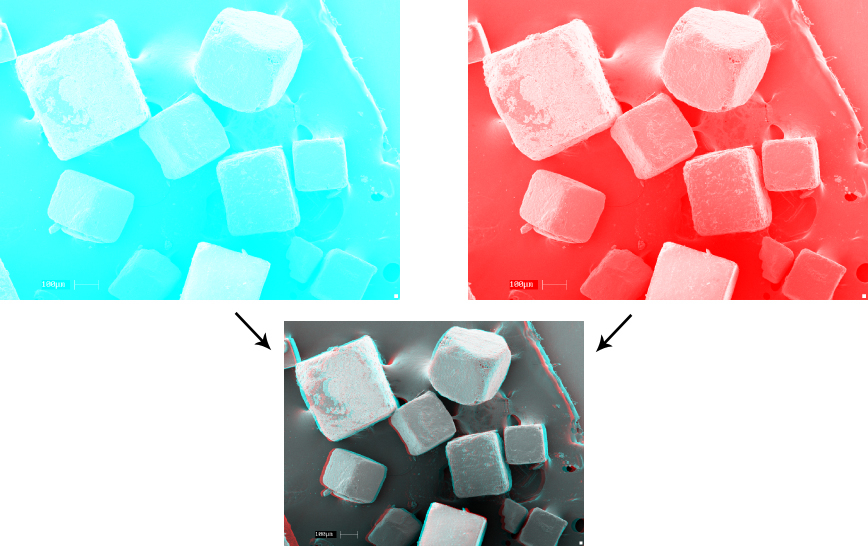 